Five-Year Review Recommended TemplateOLEM 9200.0-89PURPOSE OF THIS RECOMMENDED TEMPLATEThe purpose of this guidance for the recommended template is to provide an approach for preparing Five-Year Review (FYR) reports in a manner that is intended to reduce non-essential information and repetitiveness in the report. This recommended approach is designed to:Reduce time & cost in writing the Five-Year ReviewReduce time & cost in reviewing the Five-Year ReviewIncrease efficiency and consistency of Five-Year Review data entry into the Superfund Enterprise Management System (SEMS)As stated in EPA’s Comprehensive Five-Year Review Guidance (OSWER Directive 9355.7-03B-P, June 2001) on page 1-1, “[t]he purpose of a five-year review is to evaluate the implementation and performance of a remedy in order to determine if the remedy is or will be protective of human health and the environment.” The 2001 guidance addresses the recommended process for conducting FYRs. RECOMMENDATIONS FOR USING THIS RECOMMENDED TEMPLATERegions should consider this recommended template when carrying out Five-Year Reviews.Some sites subject to FYRs involve complex remedies and include multiple operable units (OUs). Suggestions have been made in this recommended template for when to consider organizing information by OU in order to simplify the documentation of the FYR. In addition, although an executive summary is not included in this recommended template, complex remedies and multiple OU sites may benefit from the inclusion of an executive summary to summarize site actions and orient the reader. This recommended template is meant to serve as a suggestion for the information necessary to document the results of the FYR. Additional information, including more detailed appendices may be included, as appropriate. The instructions throughout the document indicate where additional information may be warranted depending on site complexity.Please refer to the EPA Communications Stylebook, EPA Correspondence manual, or other EPA style guide (as appropriate) as you are writing this five-year review for information on grammar, punctuation, spelling, vocabulary, syntax, usage and more.Text that is highlighted yellow and italicized in this recommended template provides general instructions for the user to follow when filling out that particular section. This highlighted text (and box that contains the highlighted text if applicable) should also be deleted after following the instructions and should not be included in the final FYR report.Text that is highlighted blue in this recommended template should be replaced directly with the relevant site-specific information provided (e.g., name of local newspaper asks the FYR author to insert the name of the local newspaper for the town/county in which the site is located).Normal text (i.e. not highlighted or italicized) generally should be retained as language that is typically appropriate for the FYR report.For fields that look like this, , please select a date by clicking the field and then clicking the down arrow to open up a calendar.For fields that look like this,  , select an item from the drop down list. Note: The information included in the drop-down menus matches information that is used in the FYR module in SEMS; this drop-down menu is meant to ease data entry and help ensure consistency.Please refer to & consider  EPA’s existing Five-Year Review Guidance, as well as specific supplemental guidance as listed below:“Comprehensive Five-Year Review Guidance” (June 2001)“Assessing Protectiveness at Sites for Vapor Intrusion:  Supplement to the ‘Comprehensive Five-Year Review Guidance’” (November 2012) “Clarifying the Use of Protectiveness Determinations for CERCLA Five-Year Reviews” (September 2012)“Recommended Evaluation of Institutional Controls:  Supplement to the ‘Comprehensive Five-Year Review Guidance’” (September 2011)“Assessing Protectiveness for Asbestos Sites:  Supplemental Guidance to the Comprehensive Five-Year Review Guidance” (December 2009)“Five-Year Reviews, Frequently Asked Questions (FAQs) and Answers” (September 2009)“Five-Year Review Addendum Sample” (December 2008)[Page intentionally left blank.][INSERT NUMBER OF FYR “FIRST” “SECOND” “ETC…”] FIVE-YEAR REVIEW REPORT FOR [SITE NAME] SUPERFUND SITE[SITE COUNTY], [SITE STATE]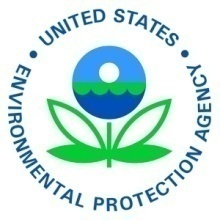 Prepared byU.S. Environmental Protection AgencyRegion [INSERT REGION #][REGION CITY], [REGION STATE]---------------------------------						-----------------------------------First and Last Name, Division Director					Date									The following Table of Contents shows typical major divisions and subheadings for Five-Year Review reports.  Subheadings may be included as needed. Note:  If you choose to work from this document & keep the headings the same, the table of contents & page numbers have already been formatted. As a result, you may simply click on the Table of Contents & then click “Update Table” to update the page numbers in the Table of Contents for your FYR.If you decide to include optional appendices, please make sure to incorporate them in this Table of Contents as well.LIST OF ABBREVIATIONS & ACRONYMSFor readability, this list normally should include only the most important abbreviations & acronyms that are addressed in this five-year review.ARAR 		Applicable or Relevant and Appropriate RequirementCERCLA 	Comprehensive Environmental Response, Compensation, and Liability ActCFR 		Code of Federal RegulationsEPA 		United States Environmental Protection AgencyFYR		Five-Year ReviewICs		Institutional ControlsNCP 		National Oil and Hazardous Substances Pollution Contingency PlanNPL 		National Priorities ListO&M 		Operation and MaintenancePRP		Potentially Responsible PartyRAO		Remedial Action ObjectivesROD		Record of DecisionRPM		Remedial Project ManagerTBC		To be consideredsInsert any other acronyms/abbreviations used in the documentI. INTRODUCTIONThis recommended template does not include an executive summary because an introduction in a complete, concise five-year review typically should provide a complete overview of the site. However, for more complex sites with multiple operable units (OUs), it may be appropriate to include an executive summary.The purpose of a Five-Year Review (FYR) is to evaluate the implementation and performance of a remedy in order to determine if the remedy is and will continue to be protective of human health and the environment. The methods, findings, and conclusions of reviews are documented in five-year review reports such as this one. In addition, FYR reports identify issues found during the review, if any, and document recommendations to address them.The U.S. Environmental Protection Agency (EPA) is preparing this five-year review pursuant to the Comprehensive Environmental Response, Compensation, and Liability Act (CERCLA) Section 121, consistent with the National Contingency Plan (NCP)(40 CFR Section 300.430(f)(4)(ii)), and considering EPA policy. This is the number FYR for the Site name Superfund Site. The triggering action for this statutory or policy or discretionary or list the type of review by OU if different triggering actions apply review is the on-site construction start date of the OU # remedial action OR signature date of the Preliminary Close-Out Report OR completion date of the previous FYR OR other. The FYR has been prepared due to the fact that hazardous substances, pollutants, or contaminants remain at the site above levels that allow for unlimited use and unrestricted exposure (UU/UE). If there are more than five (5) OUs that will be covered in this FYR, consider using a table to list them. The Site consists of # of all OUs at the site, and # of OUs reviewed in this FYR will be addressed in this FYR. OUX addresses what OUX addresses (e.g. “the groundwater remedy”). List what other OUs address in this FYR, if applicable. [Include the following sentence if there are OUs not addressed in this FYR.] The X OUs that are not addressed in this FYR are list OUs and reasons that these OUs are not included in this FYR (such as “X OU doesn’t have a ROD”). The Site name Superfund Site Five-Year Review was led by lead author & affiliation. Participants included list all participant affiliations & areas of expertise and/or names (as appropriate) such as the hydrologist, community involvement coordinator, state agency representative, contract/IA support, etc... Include the following sentence for enforcement lead sites:  [The relevant entities such as the PRP were/was notified of the initiation of the five-year review.] The review began on .Site Background Normally, 2 paragraphs of background information about the site should provide an adequate description for most sitesThis information may be taken directly from decision documents  Below is a list of suggested background topics to include:Location of site (i.e. populated or unpopulated areas) and brief physical descriptionFormer, current, and reasonably anticipated future land use of site and of areas surrounding the site (including historical practices resulting in contamination)If more background information is appropriate, either include an optional appendix with more detailed information, reference a document (and include the document in Appendix A – Reference List) and/or list a website in this section where that information is available.Note:  Website links can change, sometimes resulting in a broken link. As a result, if a website is listed also try to provide a document title that cites background information & reference this document in Appendix A – Reference List.SAMPLE FIVE-YEAR REVIEW SUMMARY FORMNote: The “Review period” referenced below is meant to correspond to the start and end dates associated with the preparation of this FYR report.II. RESPONSE ACTION SUMMARYThis recommended template includes headings for the Response Action Summary section, however a narrative format for this section (without headings) can also be used. Basis for Taking ActionList out the contaminants and/or contaminants of concern (COCs) by media type. Discuss resources/receptors that have been or could potentially be affected, as well as primary human and/or ecological health threat and exposure pathways.Response ActionsBriefly summarize pre-ROD activities such as CERCLA removal actions, non-CERCLA removals/responses, and any related documents (such as enforcement orders or agreements) and parties involved in these activities; check with the enforcement program to ensure appropriate language.A bulleted list to briefly address the following items generally may be sufficient. You are encouraged to pull this information directly from site decision documents to maintain consistency.  The items included may be broken down by decision document or OU as appropriate:RAOs for the remedy selected in the ROD or amended RODRemedy components selected in the ROD or amended RODInclude engineering controls, access controls, ICs, and required monitoring, broken down by each OU or decision document. Remedy components that have been modified in an ESDInclude engineering controls, access controls, ICs, and required monitoring, broken down by each OU or decision document. Include a table of cleanup levels selected in the ROD or amended ROD.Status of ImplementationThe following information can be presented either chronologically or by OU : Briefly discuss the status of any response action or remedial action including whether remedial actions are complete or ongoing. If ICs are part of the selected remedy consider including a subheading for ICs as well as using the table below to represent implementation status.A ‘big picture’ status of the implementation normally should be included (e.g., ‘A berm was installed to improve surface drainage on January 4, 2014’).A step by step report of the implementation normally is not necessary (e.g., ‘We installed monitoring well #1 on March 5, 2012’).IC Summary Table (Optional – Include if ICs have been selected in a ROD or amended ROD, or modified in an ESD)Table X: Summary of Planned and/or Implemented ICsSystems Operations/Operation & Maintenance (Optional – Include if Appropriate)This information may be presented either chronologically or by OU, and should  include: A brief description of any modifications to the O&M plan requirements since the last FYR, including changes related to the party conducting the activitiesA summary of any completed or ongoing O&M activities since the last FYR Problems in the implementation of system operations/O&M, if applicableIII. PROGRESS SINCE THE LAST REVIEWThe EXACT protectiveness statement and issues/recommendations from the last FYR normally should be used by copying & pasting from the last FYR or going into SEMSThis section includes the protectiveness determinations and statements from the last five-year review as well as the recommendations from the last five-year review and the current status of those recommendations.Table X: Protectiveness Determinations/Statements from the 20xx FYRIf there were no issues & recommendations in the last FYR, please state that here; in this case, the table below should be deleted and not used in this report.Table X: Status of Recommendations from the 20xx FYR*If further explanation is needed than can be reasonably formatted in the above table, please write the current implementation status below for the applicable recommendation.Recommendation # (Optional – Include if Appropriate)Discuss the implementation status of the first recommendation listed in the “Status of Recommendations from the 20XX FYR” table aboveRecommendation # (Optional – Include if Appropriate)Discuss the implementation status of the second recommendation listed in the “Status of Recommendations from the 20XX FYR” table above IV. FIVE-YEAR REVIEW PROCESSCommunity Notification, Involvement & Site InterviewsAt the discretion of the RPM & CIC or other lead site contacts, the Community Involvement Plan (CIP) should be used to help tailor the need for and type of community involvement activities at a site for the FYR process, including notification and interviewsNote for Interviews:  The Five-Year Review Guidance discusses potential involvement of interested parties in FYR interviews, which may include the site manager; site personnel; Federal, State, and Tribal regulatory authorities; local officials; community action groups or associations; residents and businesses located near the site; and other pertinent organizations or individuals. A public notice was made available by state how the public notice was made available (e.g. by a newspaper posting, press release, flyers door-to-door, e-mail notifications, telephone calls, mailing notices to homes, etc…) and the title of the published notice if applicable (e.g., local newspaper name, press release form, etc), on , stating that there was a five-year review and inviting the public to submit any comments to the U.S. EPA. The results of the review and the report will be made available at the Site information repository located at name of repository, physical or electronic address of repository.The Text in this Box is Optional – If interviews were conducted –  the following section may be included If interviews were not conducted –  the following section may not need to be included. If it is not included, consider providing information as to why interviews were not conducted (the CIP may be used to support the decision to not conduct interviews).Reminder: Delete box when yellow highlighted text is deleted.During the FYR process, interviews were conducted to document any perceived problems or successes with the remedy that has been implemented to date.  The results of these interviews are summarized below.Include a brief summary (roughly two paragraphs) of the interview results here. Please keep in mind the following:Unless you have received permission from interviewees that it is OK to include their name and any other information in the five-year review, you should not include this information.Information that may be relevant to the protectiveness determination(s) generally includes:Successes/problems in the implementation of access and ICsSuccesses/problems with the construction of the remedy and/or O&MUnusual situations or problems at the siteData Review All of the data collected and statistical analyses of these data normally should not be includedThe focus normally should be on the last five years of data (except where additional historical data may be needed to evaluate trends)  It can be useful to separate data by media and sub-media (e.g., soil, groundwater, sediment, surface water, fish tissue, or soil gas/indoor air) For sites with multiple OUs, separation by OU may be considered as well. Normally, it is useful to include data relevant to remedy performance and progress towards meeting RAOsGenerally, sufficient data to answer the technical assessment questions should be includedNormally it is useful to include a concise summary of:Relevant data trends over the last five years, noting actual levels (e.g., measurements in specific well locations for a ground water cleanup), to evaluate whether RAOs and associated cleanup levels established in the ROD are likely to be achieved and/or have been achievedData relevant to support engineering performance, such as data related to assessing plume capture For ground water cleanup, a brief discussion of data related to the site-specific groundwater remedy completion strategyTables, maps or graphs may be used to help explain the text or may be included in an AppendixIf a document that includes data is referenced, a citation to the document should be included and the reader should be directed to Appendix A – Reference List.Site InspectionThe inspection of the Site was conducted on .  In attendance were RPM name, Lead agency, Support agency representative (if applicable) of the Support agency name, and any additional members and their respective organizations. The purpose of the inspection was to assess the protectiveness of the remedy.Briefly describe results of the site inspection, particularly if issues impacting current and/or future protectiveness were observedV. TECHNICAL ASSESSMENTQUESTION A:  Is the remedy functioning as intended by the decision documents?Question A Summary:Include a concise, overall summary response to Question A here. This answer should summarize information obtained in carrying out the five year review process.Information gathered using the factors addressed in the three subheadings below can help support the answer. The answer should be complete and concise; normally a ‘yes’ or ‘no’ answer is not appropriate.Remedial Action Performance (Optional – Include if Appropriate)Whether the remedial action continues to operate and function as designedWhether cleanup levels are being achieved or are on a path to be achieved in a reasonable time frameWhether containment is effective, if applicableWhether opportunities exist to improve the performance and/or reduce costs of monitoring, sampling, and treatment systemsSystem Operations/O&M (Optional – Include if Appropriate)Whether operating procedures, as implemented, are working in a manner that will continue to maintain the effectiveness of the remedyWhether frequent equipment breakdowns or changes indicate a potential issue affecting protectivenessWhether large variances in O&M costs could indicate a potential remedy problem Implementation of Institutional Controls and Other Measures (Optional – Include if Appropriate)Whether ICs are in place and are proving to be effective in preventing exposureWhether access controls (e.g., fencing and warning signs) are in place and are proving to be effective in preventing exposure Whether other actions (e.g., removals) necessary to ensure that immediate threats have been addressed are completeQUESTION B:  Are the exposure assumptions, toxicity data, cleanup levels, and remedial action objectives (RAOs) used at the time of the remedy selection still valid?Question B Summary:Include a concise, overall summary response to Question B here. This answer should summarize information obtained in carrying out the five year review process.Information gathered using the factors addressed in the five subheadings below can help support the answer. The answer should be complete and concise; normally a ‘yes’ or ‘no’ answer is not appropriate.Summary tables may be added to this section as appropriate (e.g. to summarize ARAR information)Changes in Standards and TBCs (Optional – Include if Appropriate)Whether standards identified as ARARs, newly promulgated standards, and/or changes in TBCs could call into question the protectiveness of the remedyInclude additional information about existing ARARs, newly promulgated standards, and/or changes in TBCs that do not affect protectiveness here as appropriate or include in an optional AppendixChanges in Toxicity and Other Contaminant Characteristics (Optional – Include if Appropriate)Whether toxicity factors for contaminants of concern at the site have changed in a way that could affect the protectiveness of the remedyWhether other contaminant characteristics have changed in a way that could affect the protectiveness of the remedyChanges in Risk Assessment Methods (Optional – Include if Appropriate)Whether EPA’s standardized risk assessment methodologies or guidance have changed in a way that could affect the protectiveness of the remedyChanges in Exposure Pathways (Optional – Include if Appropriate)Whether current or reasonably anticipated future land use on or near the site has changed or may change in the near future (including redevelopment or changed resource use)Whether human health or ecological routes of exposure or receptors have been newly identified or changed in a way that could affect the protectiveness of the remedyWhether there are newly identified contaminants or contaminant sources leading to a potential/actual pathway not previously addressed by the remedyWhether there are unanticipated toxic byproducts or daughter products of the remedy not previously addressed by the decision documents Whether physical site conditions or the understanding of these conditions have changed in a way that could affect the protectiveness of the remedyExpected Progress Towards Meeting RAOs (Optional – Include if Appropriate)Whether the remedy is progressing as expected towards meeting RAOsWhether new site conditions (e.g., discovery of new contaminants) impact RAOs and remedy protectivenessQUESTION C:  Has any other information come to light that could call into question the protectiveness of the remedy?Important Note:  To avoid unnecessary duplication and redundancies, the information included in Question C normally should be different from information which has already been covered in Questions A & B.This question normally covers whether there are impacts from natural disastersThis question may address site changes or vulnerabilities that may be related to climate change impacts not apparent during remedy selection, remedy implementation or O&M (e.g., sea level rise, changes in precipitation, increasing risk of floods, changes in temperature, increasing intensity of hurricanes and increasing wildfires, melting permafrost in northern regions, etc.).VI. ISSUES/RECOMMENDATIONSNormally, issues/recommendations should not be added into the table(s) below if they don’t affect either current and/or future protectiveness. Items included in the table(s) will be tracked in SEMS.Items may be included in the ‘OTHER FINDINGS’ section below the table (see below) if you wish to discuss additional information in the report. To add additional issues/recommendations here, copy and paste the below table as many times as necessary to document other issues/recommendations identified in the FYR report.OTHER FINDINGSIf there are items that you wish to include in the FYR report but should not be tracked as formal issues and recommendations affecting current and/or future protectiveness, please utilize the text below.In addition, the following are recommendations that were identified during the FYR and (may improve performance of the remedy, reduce costs, improve management of O&M, accelerate site close out, conserve energy, promote sustainability, etc.), but do not affect current and/or future protectiveness:List itemsVII. PROTECTIVENESS STATEMENTEach individual OU protectiveness determination and statement should be included here. Guidance on wording for the protectiveness statement can be found in the memo titled “Clarifying the Use of Protectiveness Determinations for Comprehensive Environmental Response, Compensation, and Liability Act Five-Year Reviews” (September 13, 2012)If you need to add more protectiveness determinations and statements for additional OUs, copy and paste the table below as many times as necessary to complete for each OU evaluated in the FYR report. Per the 2001 FYR Guidance (p. 4-14), the planned addendum completion date field normally should be entered if there is a “deferred protectiveness” determination for at least one OU. Otherwise, it may be deleted.For sites that have achieved Construction Completion, a sitewide protectiveness determination and statement normally should be entered in the table below. If the site has not met the Construction Completion milestone, then generally the table below should be deleted. Per the 2001 FYR Guidance (p. 4-14), the planned addendum completion date field normally should be entered if there is a “deferred protectiveness” determination for at least one OU (or if the Region is planning to conduct a FYR addendum for some particular reason). Otherwise it may be deleted.VIII.	NEXT REVIEWGenerally one of the two options below should be included in the report (and the one that is not chosen should be deleted).The next five-year review report for the Site name Superfund Site is required five years from the completion date of this review.ORNo further five-year reviews are planned for the Site name Superfund Site because all site-impacted media have reached UU/UE.APPENDIX A – REFERENCE LISTAll relevant documents which were reviewed for this FYR, such as O&M records and monitoring data, should be included here. Relevant document location information, such as website addresses, should be included for referenced documents. OTHER APPENDICES Other optional  appendices may include information such as:Site BackgroundSite ChronologySite Inspection ChecklistSite MapsPhotos (only include photos that help inform the remedy protectiveness evaluation, such as a photo of a breach in a retaining wall)Review of ARARsAdditional data or statistical analysesInterview results/notesNote:  Unless you have received permission from interviewees that it is OK to include their name and any other information in the five-year review, do not include this information.Conceptual site model(s)SITE IDENTIFICATIONSITE IDENTIFICATIONSITE IDENTIFICATIONSITE IDENTIFICATIONSite Name:	Site Name:	Site Name:	Site Name:	EPA ID:	EPA ID:	EPA ID:	EPA ID:	Region: State: State: City/County: SITE STATUSSITE STATUSSITE STATUSSITE STATUSNPL Status: NPL Status: NPL Status: NPL Status: Multiple OUs?Multiple OUs?Has the site achieved construction completion?Has the site achieved construction completion?REVIEW STATUSREVIEW STATUSREVIEW STATUSREVIEW STATUSLead agency: 
[If “Other Federal Agency”, enter Agency name]: Lead agency: 
[If “Other Federal Agency”, enter Agency name]: Lead agency: 
[If “Other Federal Agency”, enter Agency name]: Lead agency: 
[If “Other Federal Agency”, enter Agency name]: Author name (Federal or State Project Manager): Author name (Federal or State Project Manager): Author name (Federal or State Project Manager): Author name (Federal or State Project Manager): Author affiliation: Author affiliation: Author affiliation: Author affiliation: Review period:  - Review period:  - Review period:  - Review period:  - Date of site inspection: Date of site inspection: Date of site inspection: Date of site inspection: Type of review: Type of review: Type of review: Type of review: Review number: Review number: Review number: Review number: Triggering action date: Triggering action date: Triggering action date: Triggering action date: Due date (five years after triggering action date): Due date (five years after triggering action date): Due date (five years after triggering action date): Due date (five years after triggering action date): Media, engineered controls, and areas that do not support UU/UE based on current conditionsICs NeededICs Called for in the Decision DocumentsImpacted Parcel(s)ICObjectiveTitle of IC Instrument Implemented and Date (or planned)Media (e.g., groundwater, soils, sediments)Parcel # or other identifying informationUse restriction or notice provided by the IC (e.g. restrict installation of ground water wells and ground water use).Instrument title (e.g. Declaration of Restrictive Covenants, June 2003)OU #Protectiveness DeterminationProtectiveness Statement12SitewideOU #IssueRecommendationsCurrent StatusCurrent Implementation Status Description*Completion Date (if applicable)Issues/RecommendationsIssues/RecommendationsOU(s) without Issues/Recommendations Identified in the Five-Year Review:OU(s) without Issues/Recommendations Identified in the Five-Year Review:List OU’s with no issues/recommendations here, or state ‘none’List OU’s with no issues/recommendations here, or state ‘none’Issues and Recommendations Identified in the Five-Year Review:OU(s): Issue Category: Note:  If ‘other’ is chosen, please provide an explanation in this box.Issue Category: Note:  If ‘other’ is chosen, please provide an explanation in this box.Issue Category: Note:  If ‘other’ is chosen, please provide an explanation in this box.Issue Category: Note:  If ‘other’ is chosen, please provide an explanation in this box.OU(s): Issue: Issue: Issue: Issue: OU(s): Recommendation: Recommendation: Recommendation: Recommendation: Affect Current ProtectivenessAffect Future ProtectivenessParty ResponsibleOversight PartyMilestone DateProtectiveness Statement(s)Protectiveness Statement(s)Protectiveness Statement(s)Operable Unit:Protectiveness Determination:Planned Addendum Completion Date:Protectiveness Statement:Protectiveness Statement:Protectiveness Statement:Sitewide Protectiveness StatementSitewide Protectiveness StatementSitewide Protectiveness StatementProtectiveness Determination:Planned Addendum Completion Date:Protectiveness Statement:Protectiveness Statement:Protectiveness Statement: